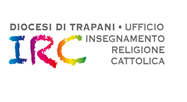 Prot. 27/2024									 Trapani, 20 marzo 2024A tutti i Dirigenti scolasticidelle Scuole di ogni ordine e gradoDiocesi di TrapaniOggetto: Comunicazione incontro formativo “L’intelligenza artificiale. L’impatto dell’I.A. nella relazione educativa. Prospettive e problematiche” Pregg.mi Signori Dirigenti,comunichiamo la proposta di un incontro formativo sull’intelligenza artificiale in occasione degli ultimi sviluppi di questo argomento, dal titolo:L’intelligenza artificiale. L’impatto dell’I.A. nella relazione educativa. Prospettive e problematicheL’appuntamento è fissato presso l’Auditorium “Santa Chiara” c/o i locali del Seminario Vescovile in Via Cosenza, 190 Erice – Casa Santa, il giorno sabato 06 aprile alle h. 09,30.Interverranno:dott. Massimiliano Padula, sociologo e docente di comunicazione sociale;S.E. Mons. , Vescovo di Trapani;Tale incontro è organizzato in collaborazione con l’Ufficio pastorale per la pastorale sociale e del lavoro, Ufficio per le comunicazioni sociali, Ufficio catechistico, Caritas diocesana, Scuola Teologica pastorale “Una casa per narrare”.Vista la rilevanza dell’iniziativa che è un utile momento di aggiornamento professionale, si chiede alla SS.VV. di autorizzare la partecipazione dei docenti RC che faranno richiesta di adesione.Alleghiamo la locandina.Sicuri di un riscontro favorevole si porgono cordiali saluti.L’EQUIPE IRC        don Antonino Catalano     prof.ssa Cettina Giannone         prof. Erasmo Miceli 